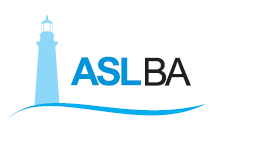 Si comunica all’utenza che il Consultorio Familiare "Picone-Poggiofranco"  sito in via Caduti di via Fani,  25 VI piano,  non effettuerà le aperture pomeridiane  il  24 e 31 Dicembre 2018.Dott.ssa Garattini